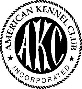 OFFICIAL AMERICAN KENNEL CLUB ENTRY FORMWILLIAMSPORT DOG TRAINING CLUB142 Market Street
Williamsport, PA 17701LIMITED ENTRIES:  OBEDIENCE 8 HOURS;   RALLY 40 ENTRIES PER TRIALIMPORTANT-Read Carefully Instructions on Reverse Side Before Filling Out. Numbers in the boxes indicate sections of the instructions relevant to the information needed in that box (PLEASE PRINT)PLEASE WRITE LEGIBLY / ENTER JUMP HEIGHT IF APPLICABLE  I CERTIFY that I am the actual owner of the dog, or that I am the duly authorized agent of the actual owner whose name I have entered above. In consideration of the acceptance of this entry, I (we) agree to abide by the rules and regulations of The American Kennel Club in effect at the time of this event and by any additional rules and regulations appearing in the premium list for this event, and further agree to be bound by the “Agreement” printed on the reverse side of this entry form.  I (we) certify and represent that the dog entered is not a hazard to persons or other dogs. This entry is submitted for acceptance on the foregoing representation and agreement.  I (we) agree to conduct myself (ourselves) in accordance with all such Rules and Regulations (including all provisions applying to discipline) and to abide by any decisions made in accord with them. ELECTRONIC SIGNATURE ACCEPTED FOR EMAIL ENTRIES***ALL CONFIRMATION OF ENTRIES RECEIVED AND MAILING OF ENTRY NUMBERS AND JUDGING PROGRAM WILL BE DONE BY EMAIL*** IF JUDGING PROGRAM & ENTRY NUMBER REQUESTED VIA USPS PLEASE ENCLOSE A SASE (2 IF BOTH CONFIRMATION & PROGRAM REQUESTED)AKC Rules, Regulations, Policies and Guidelines are available on the American Kennel Club Web site, www.akc.org                                                                 AGREEMENTI (we) agree that the club holding this event has the right to refuse this entry for cause which the club shall deem sufficient.In consideration of the acceptance of this entry and of the holding of this event and of the opportunity to have the dog judged and to win prizes, ribbons, or trophies, I (we) agree to hold the AKC, the event-giving club, their members, directors, governors, officers, agents, superintendents or event secretary and the owner and/or lessor of the premises and any provider of services that are necessary to hold this event and any employees or volunteers of the aforementioned parties, and any AKC approved judge, judging at this event, harmless from any claim for loss or injury which may be alleged to have been caused directly or indirectly to any person or thing by the act of this dog while in or about the event premises or grounds or near any entrance thereto, and I (we) personally assume all responsibility and liability for any such claim; and I (we) further agree to hold the aforementioned parties harmless from any claim for loss, injury or damage to this dog.INSTRUCTIONS1. (Variety) if you are entering a dog of breed in which there are varieties for show purposes, please designate the particular variety you are entering, i.e., Cocker Spaniel (solid color black, ASCOB, parti-color), Beagles (not exceeding 13 in., over 13 in. but not exceeding 15 in.), Dachshunds (longhaired, smooth, wirehaired), Collies (rough, smooth), Bull Terriers (colored, white), Manchester Terriers (standard, toy), Chihuahuas (smooth coat, long coat), English Toy Spaniels (King Charles and Ruby, Blenheim and Prince Charles), Poodles (toy, miniature, standard).2. The following categories of dogs may be entered and shown in Best of Breed competition: Dogs that are Champions of Record and dogs which, according to their owners’ records, have completed the requirements for a championship, but whose championships are unconfirmed. The showing of unconfirmed Champions in Best of Breed competition is limited to a period of 90 days from the date of the show where the dog completed the requirements for a championship.3. (Event Class) Consult the classification in this premium list. If the event class in which you are entering your dog is divided, then, in addition to designating the class, specify the particular division of the class in which you are entering your dog, i.e, age division, color division, weight division.4. A dog must be entered in the name of the person who actually owned it at the time entries for an event closed. If a registered dog has been acquired by a new owner it must be entered in the name of its new owner in any event for which entries closed after the date of acquirement, regardless of whether the new owner has received the registration certificate indicating that the dog is recorded in his/her name. State on entry form whether transfer application has been mailed to the AKC. (For complete rules, refer to Chapter 11, Section 3.)5. Mixed Breed dogs entering classes for Agility, Obedience, and Rally trials should mark Breed as “All-American Dog/Mixed Breed.” Sire and Dam information shall remain blank for mixed breed entrants. An AKC RECORDING FEE of $.50 and an AKC Event Service Fee of $3.00 will be required for each dog entered at any Licensed or Member Club Show, Obedience Trial or Tracking Test. If a dog is entered in more than one class in one of these events, the AKC Recording Fee and Service Fee is to be collected on the first entry only. (AKC Rules Applying to Dog Shows, Chapter 11, Section 2). An AKC Recording Fee of $3.00 will be required for each entry in any Licensed or Member Club Rally Trial. If a dog is entered in more than one class in a Rally event, the AKC Recording Fee is to be collected on each of the entries of that dog. (AKC Rally Regulations, Chapter 1, Section 3). All Recording Fees are paid to the American Kennel Club RETURNED CHECKS & DECLINED CREDIT CARD  do not constitute a valid entry fee. WDTC will add a $45.00 collection fee to the amount of each returned check. Subsequent returned checks from the same exhibitors may result in their being put on a CASH ONLY basis. ENTRIES NOT ON OFFICIAL AKC ENTRY FORMS AND PHOTOCOPIES OF ENTRY FORMS without the Agreement and Rules on the reverse side of the Official AKC Entry Form are NOT ACCEPTABLE.BITCHES IN SEASON. Since bitches in season are not permitted to compete in Obedience Trials, the Club will refund all but FIVE dollars of the entry fee for bitches unable to compete for that reason. A veterinarian certificate on their letter head must be submitted.ENTRIES OPEN  Feb. 13, 2019      ENTRIES CLOSE March 27, 2019 AT 12 NOONEntries $28 first entry, $18 second entry of same dog in same trial (SUNDAY IS TWO SEPARATE RALLY TRIALS)Fax entries accepted: 1-570-743-6832  MUST include credit card info  Email entries accepted at jsltrialsec@gmail.com  Entries must be sent as an attachment
IF YOU HAVEN’T RECEIVED A ENTRY CONFIRMATION EMAIL WITHIN A WEEK OF SENDING YOUR ENTRY IN PLEASE EMAIL ME ASAP I enclose $__________Make checks payable to WDTC.  Send to: Joe Anne Goodling 4453 County Line Road Winfield, Pa 17889 BREED BREEDVARIETYVARIETYVARIETYVARIETYVARIETYVARIETYVARIETYSEXSEXOBEDIENCE CLASSJUMP HTADD. OBEDIENCE CLASSADD. OBEDIENCE CLASSADD. OBEDIENCE CLASSADD. OBEDIENCE CLASSADD. OBEDIENCE CLASSADD. OBEDIENCE CLASSADD. OBEDIENCE CLASSADD. OBEDIENCE CLASSADD. OBEDIENCE CLASSRALLY CLASSJUMP HTADD. RALLY CLASSADD. RALLY CLASSADD. RALLY CLASSADD. RALLY CLASSADD. RALLY CLASSADD. RALLY CLASSADD. RALLY CLASSADD. RALLY CLASSADD. RALLY CLASSJR. HANDLER JR. HANDLER JR. HANDLER # Test # Test # Test $24 1ST ENTRY $15 2ND ENTRY$24 1ST ENTRY $15 2ND ENTRY$24 1ST ENTRY $15 2ND ENTRY$24 1ST ENTRY $15 2ND ENTRY$24 1ST ENTRY $15 2ND ENTRYFULL NAME OF DOG  (only AKC approved titles please)FULL NAME OF DOG  (only AKC approved titles please)FULL NAME OF DOG  (only AKC approved titles please)FULL NAME OF DOG  (only AKC approved titles please)FULL NAME OF DOG  (only AKC approved titles please)FULL NAME OF DOG  (only AKC approved titles please)FULL NAME OF DOG  (only AKC approved titles please)FULL NAME OF DOG  (only AKC approved titles please)FULL NAME OF DOG  (only AKC approved titles please)FULL NAME OF DOG  (only AKC approved titles please)FULL NAME OF DOG  (only AKC approved titles please) AKC. #  ILP OR PAL #  FOREIGN REG. #  AKC. #  ILP OR PAL #  FOREIGN REG. #  AKC. #  ILP OR PAL #  FOREIGN REG. #  AKC. #  ILP OR PAL #  FOREIGN REG. # DATE OF BIRTHDATE OF BIRTHDATE OF BIRTHDATE OF BIRTHDATE OF BIRTHDATE OF BIRTHDATE OF BIRTH AKC. #  ILP OR PAL #  FOREIGN REG. #  AKC. #  ILP OR PAL #  FOREIGN REG. #  AKC. #  ILP OR PAL #  FOREIGN REG. #  AKC. #  ILP OR PAL #  FOREIGN REG. # PLACE OF BIRTH                                 USA         CANADA    FOREIGNPLACE OF BIRTH                                 USA         CANADA    FOREIGNPLACE OF BIRTH                                 USA         CANADA    FOREIGNPLACE OF BIRTH                                 USA         CANADA    FOREIGNPLACE OF BIRTH                                 USA         CANADA    FOREIGNPLACE OF BIRTH                                 USA         CANADA    FOREIGNPLACE OF BIRTH                                 USA         CANADA    FOREIGNBREEDERBREEDERBREEDERBREEDERBREEDERBREEDERBREEDERBREEDERBREEDERBREEDERBREEDERSIRESIRESIRESIRESIRESIRESIRESIRESIRESIRESIREDAMDAMDAMDAMDAMDAMDAMDAMDAMDAMDAMOWNEROWNEROWNEROWNEROWNEROWNEROWNEROWNEROWNEROWNEROWNERADDRESSADDRESSADDRESSADDRESSADDRESSADDRESSADDRESSADDRESSADDRESSADDRESSADDRESSCITYCITYCITYCITYCITYSTATESTATEZIP CODEZIP CODEZIP CODECOUNTRYSIGNATURESIGNATUREPHONEPHONEEMAILEMAILEMAILEMAILCREDIT CARD INFORMATION $4.00 PER CLASS FEENAME:  CREDIT CARD INFORMATION $4.00 PER CLASS FEENAME:  CREDIT CARD INFORMATION $4.00 PER CLASS FEENAME:  CREDIT CARD INFORMATION $4.00 PER CLASS FEENAME:  NUMBER:EXP.   EXP.   SEC.#